Carver Recreation Committee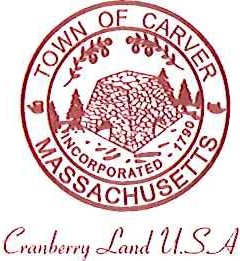 Town Hall 108 Main StreetCarver, MA 02330AGENDADate and Time:  Wednesday, May16, 2018  at 6:15 pmLocation:  Town HallApproval of minutesAcceptance  of Resignation from Lynn DoyleOld Business:Field Scheduling updatesTeam roster and Fee requestsForest Street Field updatesSpring/Summer ProgramsNew Business: Open discussion of new position of Recreation Coordinator  (or        title to be voted)Schedule next meeting